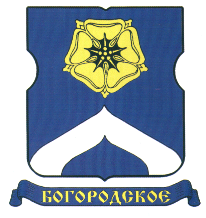 СОВЕТ ДЕПУТАТОВМУНИЦИПАЛЬНОГО ОКРУГА БОГОРОДСКОЕРЕШЕНИЕ25.10.2016  г. № 14/01О согласовании размещения ярмарки «выходного дня» в 2017 году	В соответствии с частью 9 статьи 1 Закона города Москвы от 11 июля 
2012 года № 39 «О наделении органов местного самоуправления муниципальных округов в городе Москве отдельными полномочиями города Москвы», постановлением Правительства Москвы от 4 мая 2011 года № 172-ПП 
«Об утверждении Порядка организации ярмарок и продажи товаров (выполнения работ, оказания услуг) на них на территории города Москвы», на основании обращения Главы управ района Богородское от 14 октября 2016 года   №БГ-14-984/6,Совет депутатов муниципального округа Богородское решил:	1.    Согласовать план размещения ярмарки «выходного дня», расположенной на территории района Богородское по адресу: ул. Миллионная, вл. 1.	2.     Направить настоящее решение в Департамент территориальных органов исполнительной власти города Москвы, префектуру Восточного административного округа города Москвы, управу района Богородское города Москвы в течение 3 дней со дня его принятия.3. Опубликовать настоящее решение в бюллетене «Московский муниципальный вестник» и разместить на сайте муниципального округа Богородское www.bogorodskoe-mo.ru.4.  Контроль за выполнением настоящего решения возложить на главу муниципального округа Богородское Воловика К.Е.Глава муниципального округа Богородское 				                   Воловик К.Е.